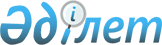 Об утверждении Положения о системе льгот и преференций и порядке их предоставления при заключении контрактов с инвесторами
					
			Утративший силу
			
			
		
					УКАЗ ПРЕЗИДЕНТА РЕСПУБЛИКИ КАЗАХСТАН от 5 апреля 1997 г. N 3445. Утратил силу - указом Президента РК от 6 марта 2000 N 349 ~U000349
    В соответствии с пунктом 3 статьи 7 Закона Республики Казахстан
от 28 февраля 1997 г.  
 Z970075_ 
  "О государственной поддержке прямых
инвестиций" ПОСТАНОВЛЯЮ:
     1. Утвердить прилагаемое Положение о системе льгот и
преференций и порядке их предоставления при заключении контрактов с
инвесторами.
     2. Настоящий Указ вступает в силу со дня подписания.

     Президент
     Республики Казахстан

                                            Утверждено
                                         Указом Президента
                                        Республики Казахстан
                                     от 5 апреля 1997 г. N 3445

                             Положение
             о системе льгот и преференций и порядке их
       предоставления при заключении контрактов с инвесторами

     Настоящее Положение разработано во исполнение Закона Республики
Казахстан от 28 февраля 1997 г."О государственной поддержке прямых
инвестиций" в целях регулирования вопросов предоставления льгот и
преференций при заключении контрактов между Государственным
комитетом Республики Казахстан по инвестициям (далее Комитет) и
инвесторами.






                          I. Цели и условия предоставления льгот и преференций
<*>



          Сноска. Название изменено -Указом Президента РК от 30 июня 1998 г.




          N 3988  
 U983988_ 
 .








          1. Льготы и преференции предоставляются инвесторам в целях
привлечения инвестиций в приоритетные секторы экономики, снижения
инвестиционного риска и повышения эффективности реализации
инвестиционного проекта.




          Предоставление льгот и преференций осуществляется путем заключения 
онтракта Государственным комитетом Республики Казахстан по инвестициям по 
результатам комплексной экспертизы заявки инвестиционного проекта и проекта 
контракта в размерах, порядке и на срок в соответствии с Законом Республики 
Казахстан от 28 февраля 1997 г. "О государственной поддержке прямых 
инвестиций" и настоящим Положением.




     В случае заключения контракта, в котором объем прямых инвестиций не 
превышает предельный размер, установленный Государственным комитетом 
Республики Казахстан по инвестициям, льготы (кроме таможенных) и 
преференции предоставляются в соответствии со стандартами, установленными 
Комитетом.
<*>

     Сноска. В пункт 1 внесены изменения - Указом Президента РК от 30 июня 
1998 г. N 3988  
 U983988_ 
 .


          II. Критерии предоставления льгот и преференций
                     и определения их размеров

     2. Основными критериями для предоставления льгот и преференций при 
заключении контрактов, в которых размер прямых инвестиций превышает 
предельный размер, устанавливаемый Государственным комитетом Республики 
Казахстан по инвестициям, являются:
     1) общие условия проекта:
     принадлежность проекта к приоритетным секторам экономики;
     общий объем прямых инвестиций;
     объем экспортной продукции;
     объем импортозамещающей продукции;
     количество создаваемых рабочих мест;
     экологическая безопасность;
     2) технические условия:
     новизна и качество продукции;
     новизна внедряемой техники и технологий;
     рациональное использование природных, сырьевых и трудовых
ресурсов;
     3) организационно-управленческие условия:
     современный менеджмент;
     передовые методы маркетинга;
     обучение и переподготовка менеджеров, инженерно-технического
персонала и рабочих;
     4) финансовые условия:
     схема и условия финансирования инвестиционных проектов (сроки,
банковские ставки вознаграждения интереса, гарантии и др.);
     предполагаемое использование получаемой прибыли
(реинвестирование в расширение производства);
     5) экономические условия:
     внутренняя норма прибыли проекта;
     чистый дисконтированный доход (интегральный эффект);
     срок окупаемости инвестиций;
     риски;
     прямое и косвенное влияние проекта на развитие национальной
экономики;
     6) бюджетная эффективность:





          обеспечение поступлений в бюджет средств, недополученных в
результате предоставленных льгот и преференций.
<*>



          Сноска. В пункт 2 внесены изменения - Указом Президента РК от 30 июня 
1998 г. N 3988  
 U983988_ 
 .




     2-1. Для инвестиционных проектов, льготы и преференции по которым 
предоставляются в соответствии со стандартами, установленными Комитетом, 
критериями для предоставления льгот и преференций являются:
     принадлежность проекта к приоритетным секторам экономики;
     общий объем прямых инвестиций.
<*>

     Сноска. Указ дополнен пунктом 2-1 - Указом Президента РК от 30 июня 
1998 г. N 3988  
 U983988_ 
 .
     2-2. Порядок определения критериев, установленных в пункте 2 
настоящего Положения, регулируется Комитетом.
     Сноска. Указ дополнен пунктом 2-2 - Указом Президента РК от 30 июня 
1998 г. N 3988  
 U983988_ 
 .


                  III. Система льгот и преференций

     3. В систему льгот и преференций, предоставляемых Комитетом,
входят:
     льготы по земельному налогу, по налогу на имущество и по
подоходному налогу;
     льготы по уплате таможенных пошлин;
     натурные гранты.

        IV. Виды налоговых льгот и условия их предоставления

     4. Подоходный налог:





          1) снижение ставки подоходного налога до 100 процентов основной
ставки предоставляется инвестору в пределах периода, определенного
налоговым законодательством, в размерах и в сроки, установленные
контрактом, заключенным между Комитетом и инвестором; освобождение
от налога действует в отношении только той части дохода, которая
получена в результате деятельности, определенной контрактом;




          2) снижение ставки подоходного налога предоставляется инвестору
по проектам, расчетная эффективность которых не обеспечивает
инвестору необходимую (достаточную) рентабельность вложений, с
учетом предоставленных Комитетом других льгот и преференций;




          3) снижение ставки подоходного налога до 100 процентов основной
ставки предоставляется для привлечения иностранных инвестиций в
проекты, создающие новые рабочие места, увеличивающие объемы
выпускаемой продукции, расширяющие экспорт или сокращающие импорт;
величина и длительность действия подобных льгот определяются
приоритетом предполагаемых инвестиций в зависимости от экономики
проекта.




          5. Временное освобождение от земельного налога или снижение
налоговой ставки предоставляется инвестору в соответствии с
контрактом с Комитетом при строительстве новых производственных
объектов и при инвестициях в сельское хозяйство; освобождение
предоставляется по земельным участкам, используемым в деятельности
по условиям контракта.




          6. Временное освобождение от уплаты налога на имущество или
снижение ставки налога предоставляется инвестору при строительстве
новых производственных объектов, характеризующихся высокой
капиталоемкостью, инвестициями в оборудование и производственные
мощности и значительным превышением расходов над доходами в первые
годы реализации инвестиционного проекта; освобождение
предоставляется только по имуществу, используемому в деятельности по
условиям контракта.




          6-1. При предоставлении льгот и преференции в соответствии со
стандартами, установленными Комитетом, пункты 4, 5 и 6 настоящего
Положения не применяются.
<*>
   




        Сноска. Указ дополнен пунктом 6-1 - Указом Президента РК от 30 июня 
1998 г. N 3988  
 U983988_ 
 .









                                  V. Государственные натурные гранты








          7. Государственными натурными грантами являются:




          1) основные средства - здания, сооружения, передаточные
устройства, машины и оборудование, вычислительная техника,
измерительные и регулирующие приборы и устройства, транспортные
средства, инструмент, производственный и хозяйственный инвентарь,
рабочий и продуктивный скот, многолетние насаждения и прочие
средства труда;




          2) нематериальные активы - права пользования зданиями,
сооружениями и иные имущественные права;




          3) производственные запасы (сырье, материалы, топливо, запасные
части, покупные полуфабрикаты и комплектующие изделия, тара и
другие), незавершенное производство, готовая продукция и прочие
запасы;




          4) земельные участки и право землепользования.




          8. Оценка стоимости государственных натурных грантов
осуществляется в период проведения экспертизы заявки соответствующим
государственным органом в порядке, установленном законодательством
Республики Казахстан.




          9. Порядок предоставления государственных натурных грантов:




          1) в зависимости от вида деятельности инвестора, а также
экономической целесообразности предоставления государственного
натурного гранта основные средства, нематериальные активы,
производственные запасы, незавершенное производство, готовая
продукция и прочие запасы безвозмездно передаются данному инвестору
в собственность;




          2) земельные участки для строительства новых производственных
объектов передаются безвозмездно инвесторам в собственность из
земель, находящихся в государственной собственности;




          3) при инвестировании в сельское хозяйство земли
сельскохозяйственного назначения безвозмездно передаются
отечественным инвесторам на праве постоянного землепользования и
иностранным инвесторам - во временное безвозмездное
землепользование. Основными критериями предоставления подобных
грантов является применение высокоэффективной агротехники и
передовых технологий в процессе производства и переработки




сельскохозяйственной продукции.
     9-1. При предоставлении льгот и преференций в соответствии со
стандартами, установленными Комитетом, пункты 7, 8 и 9 настоящего
Положения не применяются.
     Сноска. Указ дополнен пунктом 9-1 - Указом Президента РК от 30 июня 
1998 г. N 3988  
 U983988_ 
 .
      
 
                       VI. Таможенные льготы

     10. Инвестору предоставляется освобождение от уплаты таможенной 
пошлины на ввозимые товары, необходимые для осуществления проекта. Данное 
освобождение предоставляется инвестору на определенный объем ввозимого 
товара и на срок, установленный в контракте с Комитетом.
<*>

     Сноска. Пункт 10 - в редакции Указа Президента РК от 30 июня 1998 г. 
N 3988  
 U983988_ 
 .





          11. При предоставлении льгот и преференций в соответствии со 
стандартами, установленными Комитетом, пункт 10 настоящего Положения не
применяется.




          Сноска. Пункт 11 - в редакции Указа Президента РК от 30 июня 1998 г. 
N 3988  
 U983988_ 
 .








					© 2012. РГП на ПХВ «Институт законодательства и правовой информации Республики Казахстан» Министерства юстиции Республики Казахстан
				